Fiche méthode n°1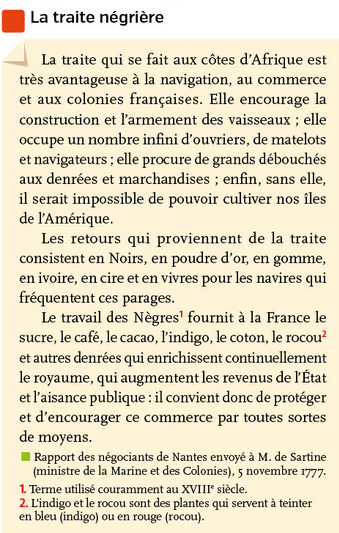 